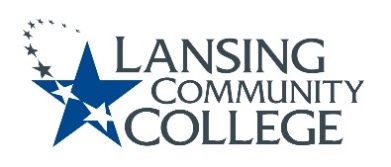 New Course Proposal WorksheetNew Course Code:	New Course Title: (30 character/space limit)CIP Code:	General InformationPerson(s) developing the proposal: Division: Program Review Area:  How were all program faculty members notified of this proposal?	Has the Dean reviewed and approved?	 YES	 NO	If yes, provide Dean’s name and date of approval.Has the Provost Cabinet reviewed and approved? YES	 NO	If yes, provide date of meeting approval was granted.Faculty Minimum Qualification Recommendation Form (available in 5-Star) Must be completed and submitted to Academic Affairs following Provost Cabinet approval of the course and before submitting the course proposal for review by the Curriculum Committee.  Please check the box to acknowledge your understanding of this requirement.  I acknowledgeAccreditationIs this course creation the result of program accreditation changes?   YES    NOIf No, please provide a brief explanation for why the course is being created.Transfer InformationDo you expect this course to transfer to other colleges in Michigan?	 YES	 NOIf Yes, description is required: Please describe below the preliminary work that has been completed by the department to ensure that the course has transfer potential. Please include supporting documentation, e.g., email, notes from a phone conversation, etc. (You may upload documents using the attachment field at the bottom of the page. Contact the Academic Affairs department if assistance is required.)Would the Program like this course to be considered for the Michigan Transfer Agreement (MTA)?  YES	 NOWould the Program like this course to be considered for General Education-Applied Degrees?  YES	 NOIf Yes, please complete the “Applied Course Recommendation Form” on the Curriculum Committee webpage ˃ Forms tab.Proposed Effective Semester (e.g., Fall 2023):   Fall 		 Spring 		 Summer In which semester(s) do you anticipate this course will be offered: Fall		 Spring		 SummerWill students be able to audit the course?    YES	   NOIf not, provide a brief rationale for not allowing audit.Will this course replace another course on a Pathway(s)? YES	 NOIf yes, which course number and name is being replaced?Will Banner accept the old course as equivalent to the new course?  YES	 NOWill Banner accept the new course as equivalent to the old course?  YES	 NOList any Pathway(s) that will include this course as a requirement.List any Pathway(s) that will include this course as a limited choice requirement.Curricular/Employment Information: Explain how this course fulfills a specific LCC program curricular need OR a training need for employers. (See Resources/Information for additional information and website references ˃ Forms tab)State how this course avoids duplication of existing LCC courses that are similar in nature.Evidence of consultation with other departments with interest in the course. Include a list of individuals and departments consulted and their comments.Will this course run within the semester start and end dates?	 YES	 NOIf No, please provide an explanation below (including how many days before/after). Please note, pre-approval from the Director of Financial Aid is required for a section to begin prior to the semester start date and/or run beyond the semester end date.What operational areas are impacted by the proposed new course (e.g., media, library, testing services, tutoring, and supplemental instruction) and have those areas been notified of the proposed changes?Will a Course Fee Request Form be submitted?		Course Fees: If this course has a course fee associated with it, please review the Related Article: Resource/Information to complete the Course Fee Request Form and submit it to the CIMT member for your division. Because course fees need to be reviewed and approved by the Board, it is recommended that the form be submitted at the same time the Course Proposal form is submitted to the CC. YES	   N/AProposed Course Syllabus: Complete all sections as it will appear on the official course syllabus.Number of Credits:	Billing Hours:		Lecture Hours:	Lab Hours:		Other Hours:		What is the basis for determining the proposed number of credits?	 External Accreditation Requirement	 Anticipated Transfer (complete Transfer Information below)	 OtherIf other, please review the Credit Hour Assignment document and then provide a 
brief rationale for the chosen number of credits.Course Description:Enter the course description below, with a maximum of approximately 50 words.Student Success: Use the Basic Skills Toolkit to determine the placement score(s) needed for student success in the course. If none, please provide brief rationale.  Reading	 Writing	 Math	 NoneIf None, provide a brief rationale.Entry-level courses requiring college-level skills in reading, writing, and/or mathematics will also allow enrollment of students participating in program-recommended Embedded Academic Support (EAS). Indicate which concurrent Reading/Writing EAS option will be allowed for your course: NCAS and ENGL 098, Integrated Reading/Writing I (ENGL 098 is for students with Reading Level 2 or 3 and Writing Level 2 or 3)(NCAS is a non-credit course with embedded academic support for reading and writing, geared specifically to the college-level course area of study. For example: NCAS 102 is Noncredit Academic Supprt-ENGL, NCAS 104 is Non-credit Academic Supprt-PSYC, etc. Using PSYC 200 as an example, a student would enroll in ENGL 098 and NCAS 104 and a specific section of PSYC 200. You would need to speak with the ENGL department about the feasibility of developing an NCAS section for your entry-level course.) ENGL 099, Integrated Reading/Writing II (For students with Reading Level 4 and Writing Level 4; these students enroll in ENGL 099 concurrently with ENGL 121, Composition I)Description: This integrated reading and writing cornerstone course develops contextualized applications of skills and strategies necessary for academic and career success. Areas of focus include critical thinking and research processes, with emphasis on relevancy and transfer to academic courses and career goals. Neither (provide rationale below)Requisites:Enter the appropriate requisite(s) below. Include minimum grade required for any prerequisite course.Prerequisite Course(s):		Placement Score(s):			Co-Requisite(s):			Recommended:			Restriction(s):			Enter the materials, tools, apparel, etc. (not textbooks) required of the students.Program Learning OutcomesIdentify the Program Learning Outcomes this course links to and explain the connection. Contact your Associate Dean for your program outcomes.Explain the connection this course has to the LCC Essential Learning Outcomes.Student Learning Outcomes: Enter the performance-based student learning outcomes for the course. (See Blooms Taxonomy Action Verbs under Forms tab for review ).Upon successful completion of this course, students should be able to: Are student learning outcomes driven by an accrediting body or regulatory body? (This information will be added to the syllabus.) Use an asterisk to indicate the outcomes above that are taken directly from the accrediting body.		 YES	 NOIf yes, list the agency.EvaluationEnter the methods that will be used to evaluate student performance, if it is required or optional, and the weight range. (NOTE: The sum of all criteria, required and/or optional, must be able to equal 100%.)NOTESGrading Scale: (See Resources-Information)Indicate the grading scale used for the course. LCC Standard Scale Alternate Grading scale	Include alternate scale below. Pass/FailFor Pass/Fail, indicate minimum % for passing grade: %.	Course Policies: Enter the course policy or policies that will be included for all sections Class Attendance (Only for Programs with licensure/accreditation requirements that mandate attendance-taking.) Participation (See Course Syllabus Language: Replacing Attendance with Participation on Curriculum Committee webpage ˃ Forms tab) Late Tests and Assignments Other: Extra credit may be available for this class?   YES	 NOIn the space below, enter course practices that should be included in ALL sections. If none, type "N/A."Additional CommentsWhen completed:Forward this completed worksheet and any attachments to your Program Director, Associate Dean, or Academic Coordinator.The documents will be reviewed. If the CIMT rep has questions, you will be advised. If no questions, your CIMT rep or designee will enter the information into the 5-Star ticket system and the process will begin.If you wish to be advised of the status, please check with your CIMT rep. or designee.AA Office Use Only:LCC provides equal opportunity for all persons and prohibits discriminatory practices based on race, color, sex, age, religion, national origin, creed, ancestry, height, weight, sexual orientation, gender identity, gender expression, disability, familial status, marital status, military status, veteran’s status, or other status as protected by law, or genetic information that is unrelated to the person’s ability to perform the duties of a particular job or position or participate in educational programs, courses, services or activities offered by the College.The following individuals have been designated to handle inquiries regarding the nondiscrimination policies: Equal Opportunity Officer, Washington Court Place, 309 N. Washington Square Lansing, MI 48933, 517-483-1730; Employee Coordinator 504/ADA, Administration Building, 610 N. Capitol Ave. Lansing, MI 48933, 517-483-1875; Student Coordinator 504/ADA, Gannon Building, 411 N. Grand Ave. Lansing, MI 48933, 517-483-1885; Human Resource Manager/Employee Title IX Coordinator, Administration Building, 610 N. Capitol Ave. Lansing, MI 48933, 517-483-1879; Student Title IX Coordinator, Gannon Building, 411 N. Grand Ave. Lansing, MI 48933, 517-483-9632.Method TypeRequired or OptionalWeight Range Assignments Class Participation Exams or Tests Final Exam Papers Portfolios Projects Quizzes Reports/Presentations Workbook Worksite Other (please explain)StatusInitialsDate1.Reviewed and approved by Dean2.Reviewed and approved by Provost Cabinet3.Received submitted 5-Star Ticket from4.Forwarded to Curriculum Committee-TRT & Director of Assessment5.Reviewed and approved by Director of Assessment6.Reviewed and approved by Curriculum Committee7.Reviewed and approved by Academic Senate8.Reviewed and approved by the Provost/designee